Activité 23 : Comment les nutriments se retrouvent-ils dans le sang ?Question : A quel niveau du tube digestif les nutriments passent-ils dans le sang ? Justifie votre réponse à l’aide des éléments des documents.Document 1 : la disparition des glucides dans le tube digestif.avec un repas constitué essentiellement d’amidon. Les glucides regroupent les sucres lents (comme l’amidon) et les sucres rapides (comme le glucose).Document 2 : concentration de glucose (nutriment) dans le sang après un repas.A l’aide d’une sonde introduite dans l’œsophage, l’estomac et l’intestin, on peut prélever et analyser un peu du contenu du tube digestif à différents moments et à différents endroits au cours de la digestion chez l’Homme. Le graphique donne les résultats obtenus 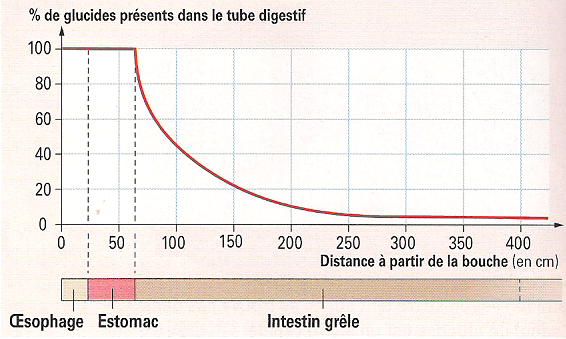 Chez le porc, on a mesuré l’évolution de la quantité de glucose (sucre rapide) dans le sang arrivant et dans le sang quittant l’intestin grêle durant les heures qui suivent l’ingestion d’un repas de 1 200 grammes de blé, aliment riche en amidon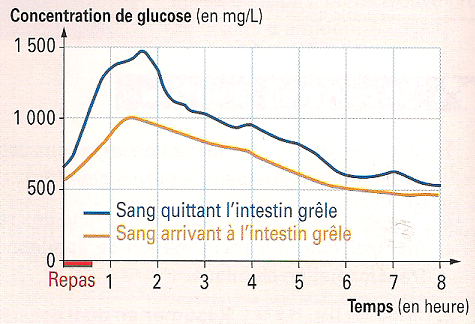 